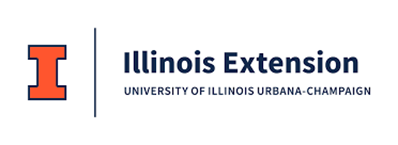 Serving Boone, DeKalb, and Ogle CountiesExtension Advisory Council AgendaNatural Resources, Environment, and Energy (NREE)March 15, 2023 @ 6:30 p.m. via ZoomOur Mission: To help our communities recognize their sustainability is directly       related to the sustainability of their natural resources.Welcome – Peggy Doty, Educator NREEMembers– Boone County – Dan Kane, Lisa Mund, and Barb Wych DeKalb County – Jodi Gudewicz and Anita Zurbrugg, and  Jeff Woodyatt, DeKalb Soil & Water DistrictOgle County – Kayse Rushford NREE Programming and UpdatesSuggestions for making these meetings more valuable to the council members.Ideas for additional advisory members.Advisory will consider others in the communities and contact me if they have suggestions. Kayse said she would help brainstorm on people from Ogle Dates for 2023 quarterly meetings. If we stay with 3rd WednesdayMarch 16th@ 6:30 pm via Zoom (today’s meeting)June 21st @ 7:00 pm via Zoom a change of time  (members terms up after this meeting except for Barb)September TBD @ in person full advisory (Whole Unit Council)December 13th @ 6:30 pm via Zoom My contact information:Peggy S. Doty1350 West Prairie Drive | Sycamore, IL 60178 (This is the DeKalb Extension office)NREC/My Office Phone: 815 784 2000My cell number: 815-751-6018 (may text or leave a voicemail)psdoty@illinois.eduIf you need a reasonable accommodation to participate, please contact the meeting coordinator. Early requests are strongly encouraged to allow time to meet your needs.College of Agricultural, Consumer and Environmental Sciences
University of Illinois, U.S. Department of Agriculture, and Local Extension Councils Cooperating
University of Illinois Extension provides equal opportunities in programs and employment.
